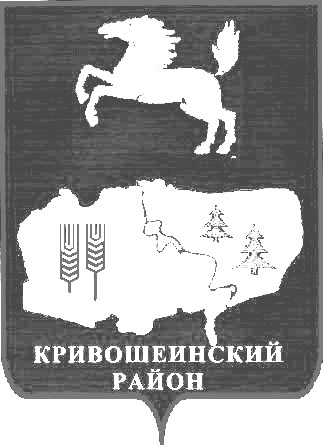 АДМИНИСТРАЦИЯ КРИВОШЕИНСКОГО РАЙОНАПОСТАНОВЛЕНИЕ05.07.2021                                                                                                                                        № 453с. КривошеиноТомской областиО внесении изменений в постановление Администрации Кривошеинского района от 30.10.2020 № 627 «О подготовке и проведении сельскохозяйственной микропереписи 2021 года на территории Кривошеинского района»В связи с кадровыми изменениямиПОСТАНОВЛЯЮ:1. Внести в постановление Администрации Кривошеинского района от 30.10.2020 № 627 «О подготовке и проведении сельскохозяйственной микропереписи 2021 года на территории Кривошеинского района» (далее - Постановление) следующие изменения:1) в пункте 4 Постановления слова «Лобановой Г.Г.» заменить словами «Поповой Е.В.»;2) пункт 8 Постановления изложить в новой редакции: «8. Рекомендовать временно исполняющему обязанности начальника Отдела Министерства внутренних дел России по Кривошеинскому району (Королевичу С. А.) обеспечить безопасность персонала, привлекаемого для организации и проведения сельскохозяйственной микропереписи 2021 года, охрану помещений переписных участков, сохранность переписной документации.»;3) приложение № 1 к Постановлению изложить в новой редакции согласно приложению к настоящему постановлению.2. Настоящее постановление вступает в силу с даты его подписания.3. Опубликовать настоящее постановление в Сборнике нормативных актов Администрации Кривошеинского района и разместить на официальном сайте муниципального образования Кривошеинский район Томской области в информационно-телекоммуникационной сети «Интернет» http://kradm.tomsk.ru/.4. Контроль за исполнением настоящего постановления возложить на заместителя Главы Кривошеинского района по социально - экономическим вопросам.Глава Кривошеинского района							           А.Н. КоломинКрайсман Мария Павловна8(38251)21427Управление финансов, Прокуратура, Сельские поселения по списку -7, Отдел социально-экономического развития села, Шлапаков А.В., Библиотека, Редакция газеты «Районные вести», Отдел государственной статистики в г. Томске (в с. Кривошеино), ОМВД России по Кривошеинскому району, ОГБУ «Кривошеинское межрайонное ветеринарное управление»Приложение к постановлению АдминистрацииКривошеинского районаот 05.07.2021 № 453СоставКомиссии по подготовке и проведениюсельскохозяйственной микропереписи 2021 годана территории Кривошеинского района1. Шлапаков Александр Васильевичпредседатель комиссии – заместитель Главы Кривошеинского района по социально - экономическим вопросам 2. Китченко Михаил Николаевичзаместитель председателя Комиссии – руководитель отдела социально – экономического развития села Администрации Кривошеинского района;3. Попова Екатерина Владимировнасекретарь Комиссии – старший специалист 1 разряда Отдела государственной статистики в г. Томске (в с. Кривошеино) (по согласованию);члены комиссии:4. Полтев Алексей Владимировичначальник ОГБУ «Кривошеинское межрайонное ветеринарное управление» (по согласованию);5. Идикеева Наталья Валерьевнаглавный специалист по управлению муниципальным имуществом экономического отдела Администрации Кривошеинского района;6. Данилов Денис Владимировичглавный специалист по делам строительства и архитектуры Администрации Кривошеинского района;7. Ерохина Ирина Викентьевнаруководитель управления финансов Администрации Кривошеинского района;8. Кондратьев Вадим Владимировичглавный специалист- главный государственный инженер инспектор инспекции государственного технического надзора по Кривошеинскому и Молчановскому району (по согласованию);9. Королевич Сергей АлександровичВрио начальника ОМВД России по Кривошеинскому району;10. Литвинова Ульяна Анатольевнаглавный редактор газеты « Районные вести» (по согласованию);11. Ахмадеева Альфия Салеховнарегистратор управления реестра по Томской области (по согласованию);12. Петрова Раиса ПетровнаГлава Володинского сельского поселения (по согласованию);13. Дорофеев Олег ВикторовичГлава Красноярского сельского поселения (по согласованию);14. Казырский Олег ПетровичГлава Кривошеинского сельского поселения (по согласованию);15. Филиппова Светлана СергеевнаГлава Иштанского сельского поселения (по согласованию);16. Саяпин Алексей ОлеговичГлава Новокривошеинского сельского поселения (по согласованию);17. Севостьянов Юрий ВладимировичГлава Пудовского сельского поселения (по согласованию);18. Лютько Сергей ИвановичГлава Петровского сельского поселения (по согласованию);